Beratungsfolge	Sitzungstermin	Zuständigkeiten(Betreff)TOP 14 Unterbringung von Flüchtlingen, hier: Ergänzungsantrag(Anrede/Einleitung)Sehr geehrter Herr Oberbürgermeister,die Ratsgruppe Schöner Links beantragt, der Rat der Stadt Essen beschließt:BeschlussvorschlagErgänzend zu den in der Verwaltungsvorlage genannten Punkte werden bei der Kapazitätsermittlung und der (baulichen wie planerischen) Umsetzung folgende Punkte angemessen berücksichtigt:Der bauliche Zustand der bisherigen Unterkünfte insbesondere der so genannten „Schwedenhäuser“ (Standorte Worringstraße, Langenberger Straße, Lerchenstraße, Grimbergstraße);der nach wie vor hohe Bedarf an günstigem Wohnraum;die ungleiche Verteilung günstigen Wohnraums über das Stadtgebiet. Zielsetzung soll hierbei – über die in der Vorlage genannten Standorte hinaus - eine gleichmäßigere Verteilung günstigen Wohnraums über das gesamte Stadtgebiet sein.Begründung + GrußformelMit freundlichen GrüßenAnabel Jujol, Janina Herff, Matthias Stadtmann(wird vom System berechnet)Antrag Nr.      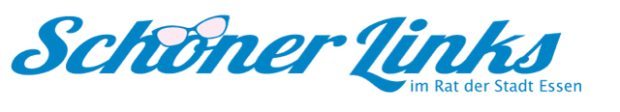 Gruppe im Rat der Stadt Essen(Anschrift)Herrn OberbürgermeisterThomas KufenGladbecker Straße 10, 45141 EssenTelefon	(0201) 31 94 23 86info@schönerlinks.dewww.schoenerlinks.de(Datum)27. September 2016Rat der Stadt28.09.2016Anfrage